Муниципальное бюджетное дошкольное образовательное учреждение детский сад комбинированного вида № 64 «Пингвинёнок»Программа дополнительной образовательной услуги по обучению игре в шахматы детей старшего дошкольного возраста              Автор:                                                                                     Фертилюк Е.И.                                                                                                                                                                       воспитатель Нижневартовск, 2015Оглавление1.Паспорт программы.........................................................................................42.Пояснительная записка...................................................................................72.1.Организационно-методическое обеспечение программы.........................93.Содержание программы……………………………………………….......113.1.Календарно-тематическое планирование...................................................124.Контроль за реализацией программы......................................................165.Список литературы...................................................................................17Паспорт программыПояснительная записка. В настоящее время, когда весь мир вступил в эпоху компьютеров и информационных технологий, особенно большое значение приобретает способность быстро и разумно разбираться в огромном объеме информации, умение анализировать её и делать логические выводы. Очень большую роль в формировании логического и системного мышления играют шахматы. Занятия шахматами способствуют повышению уровня интеллектуального развития детей, умения концентрировать внимание на решение задач в условиях ограниченного времени, анализировать возникающие ситуации и делать выводы, воспитывает  целеустремлённость, терпение и характер.Доказано что занятия шахматами укрепляют память, развивают аналитические способности и воображение, помогают вырабатывать такие черты характера, как организованность, целеустремленность, объективность. Увлекшись этой игрой, маленький непоседа становится усидчивее, озорник – выдержанней, зазнайка – самокритичней. Шахматы учат быть предельно внимательным, собранным. К тому же шахматы – замечательный повод для общения людей, способствующий углублению взаимопонимания, укреплению дружеских отношений. Не случайно девизом Всемирной шахматной федерации являются слова «Все мы одна семья».В дошкольном учреждении на первый план выдвигается развивающая функция обучения, в значительной степени способствующая становлению личности дошкольников и наиболее полному раскрытию их творческих способностей.Введение занятий по обучению игре в шахматы позволяет реализовать многие позитивные идеи отечественных теоретиков и практиков- сделать обучение радостным, поддерживать устойчивый интерес к знаниям. Стержневым моментом занятий становится деятельность самих воспитанников, когда они наблюдают, сравнивают, классифицируют, группируют, делают выводы, выясняют закономерности. При этом предусматривается широкое использование занимательного материала, включение в занятия игровых ситуаций, чтение дидактических сказок и т.д. Шахматы в детском саду положительно влияют на совершенствование у детей многих психических процессов и таких качеств как восприятие, внимание, воображение, память, мышление, начальные формы волевого управления поведением.Обучение игре в шахматы с самого раннего возраста помогает детям не отстать в развитии от своих сверстников, открывает дорогу к творчеству сотням тысяч детей некоммуникативного  типа. Расширение круга общения, возможностей полноценного самовыражение, самореализации позволяет этим детям преодолеть замкнутость, мнимую ущербность. Программа по обучению игре в шахматы максимально проста и доступна дошкольникам. Важное значение при обучении имеет специально организованная игровая деятельность на занятиях, использование приема обыгрывания заданий, создание игровых ситуаций, использование шахматных дидактических игр и пособий.Обучаясь игре в шахматы, ребенок живет в мире сказок и превращений обыкновенной шахматной доски и фигур в волшебные. Что обогащает детскую фантазию. А изящество и красота отдельных ходов, шахматных комбинаций доставляет истинное удовольствие.Шахматы – это упорный и настойчивый труд, и в то же время игра тысячи радостей. Целесообразно, чтобы шахматная игра заняла определенное место в педагогическом процессе детских образовательных учреждений, поскольку она является действенным средством умственного развития и подготовки детей к школе.Основные проблемы развития шахмат в детских садах:.          нехватка квалифицированных тренерских кадров;.          недостаточное число шахматного инвентаря и мест для занятий.Цель программы: Обучение детей дошкольного возраста игре в шахматы; развитие специальных способностей ребенка, развитие ключевых компетенций посредством игры в шахматы.       Задачи:Образовательная:             Расширить кругозор, пополнить знания, активизировать мыслительную деятельность дошкольника, учить ориентироваться на плоскости, тренировать логическое мышление и память, наблюдательность, внимание и т.п.Воспитательная:             Выработать у ребенка настойчивость, выдержку, волю, спокойствие, уверенность в своих силах и стойкий характер.Общеразвивающие:Окунуть детей в мир сказок и превращений обыкновенной доски и фигур в волшебные, заинтересовать красотой и изяществом отдельных ходов, шахматных комбинаций. Научить находить в обыкновенном – необыкновенное, получать эстетическое наслаждение, восхищаться удивительной игрой. Обогащать детскую фантазию. Помочь детям стать сильными духом, преодолеть себя, достичь вершин мастерства. Воспитывать лидерство, стремление стать первым, завоевать высшие награды и титулы. Развивать организованность, гармоничное физическое и интеллектуальное развитие через длительные тренировки для поддержания формы, самообладания и эмоциональной устойчивости.Эстетическая:Играя, ребенок живет в мире сказок и превращений обыкновенной доски и шахмат в волшебные, а умение находить в обыкновенном необыкновенное обогащает детскую фантазию, приносит эстетическое наслаждение, заставляет восхищаться удивительной игрой.Физическая:   Осуществлять всестороннее физическое развитие воспитанников.Принципы построения программы:Игровой характер занятий и упражнений;Использование разных видов упражнений; Соблюдение последовательности и систематичности в подборе материала и организации занятий;Осуществление связи с родителями.2.1. Организационно - методическое обеспечение программыОбразовательная услуга по шахматам организована на базе МБДОУ ДСКВ №64 «Пингвинёнок» г. Нижневартовска в целях:расширения спектра образовательных услуг;всестороннего удовлетворения образовательных потребностей, запросов родителей воспитанников.Форма проведения занятий
определяется возрастными особенностями детей, а также содержанием разделов и тем изучаемого материала:
- беседа с объяснением материала и показом позиций на доске; на интерактивной доске;
- игра; дидактические игры, занимательные задания;
- тренировочные игры;
- турниры.
Методы проведения занятий:
- словесный: рассказ, беседа, объяснение;
- наглядный: иллюстрация примерами, демонстрация позиций на доске; на интерактивной доске;
- практический: упражнение, тренинг, решение шахматных концовок, задач, этюдов, соревнования, работа над ошибками.Условия реализации программы:Для кружка созданы все необходимые условия:  учебный кабинет оснащен столами и стульями, ноутбуком и интерактивной доской, шахматами - 1 комплект на 2 детей, обучающие компьютерные программы: "Шахматная школа для начинающих", "Шахматы в сказках". Кабинет  отвечает Санитарно - эпидемиологическим правилам и нормативам СанПиН 2.4.1.2660-10 от 22.07.2010г. №91.Состав детей формируется с учётом их желания  и удовлетворения образовательных потребностей, а также запросов родителей воспитанников.Учебный план3.Содержание программы1. Введение. Организационное занятие. Знакомство с детьми. Постановка задач на год. Правила техники безопасности.2. Шахматы – спорт, наука и искусство.  История возникновения шахмат. Различные системы проведения шахматных турниров. Этика поведения шахматиста во время игры.3. Правила игры в шахматы, особенности шахматной борьбы.  Игровые пути шахматной доски. Обозначение поля шахматной доски, о шахматных фигурах; шахматной нотации. Ходы фигур, поле под ударом. Цель игры в шахматы. Шахматные ситуации (шах, мат, пат). Рокировка. Взятие на проходе. Превращение пешки. О правах и обязанностях игрока.Сравнительная ценность фигур. Размен.Из чего состоит шахматная партия: начало (дебют), середина (миттельшпиль), окончание (эндшпиль). Десять правил для начинающих в дебюте. Записи партии. Различные виды преимущества. Силовые методы борьбы. Оценка позиции. Шахматные разряды и звания. Рейтинг-лист.4. Простейшие схемы достижения матовых ситуаций. Мат в один ход. Двойной, вскрытый шах. Линейный мат двумя ладьями. Мат ферзем и ладьей. Детский мат. Тренировочные партии.5. Тактика. Тактические удары и комбинации. Нападение на фигуру созданием удара. Нападение на фигуру устрашением защищающего удара. Защита фигуры. Вилка. Обмен. Подставка. Контрудар. Связи фигур. Двойной удар. Сквозное нападение (рентген). Перекрытие. Сочетание приемов нападения. Угроза мата в один ход. Создание угрозы мата. О противодействии угрозы мата. Полезные и опрометчивые шаги. Тренировочные партии.6. Эндшпиль. Курс шахматных окончаний. Пешечные окончания. Правило квадрата. Король и пешка против короля. Оппозиция. Золотое правило оппозиции. Король гуляет по треугольнику. Ладейные, коневые и слоновые окончания. Правила игры в эндшпиле. Практические занятия. Тренировочные партии.7. Дебют. Принципы развития дебюта. Основные цели дебюта. Главное – быстрое развитие фигур и борьба за центр. Классификация дебютов. Дебют, с которого нередко делается мат. Преждевременный выход ферзем. Тренировочные партии.8. Конкурсы по решению задач и этюдов. Ознакомление с шахматными задачами и этюдами, их решение, определение победителей.9. Сеансы одновременной игры. Проведение руководителем объединения сеансов одновременной игры (в том числе и тематических) с последующим разбором партий.10.   Соревнования, турниры (по отдельному графику)11.   Индивидуальные занятия.  Проведение индивидуальных занятий с детьми, у которых возникают трудности с усвоением программы, а также с учащимися, которые способны на изучение материала быстрее и глубже остальных12.   Итоговое занятие. Подведение итогов. Обзор выполнения поставленных задач.3.1 Календарно-тематический план к рабочей программе  по шахматам  первого года обучения2015-2016  учебный  год 4. Контроль за реализацией программыВ целях оперативного реагирования на процессы, происходящие в ходе реализации дополнительной образовательной услуги  необходимо осуществлять систематический контроль по всем направлениям деятельности, который представлен следующим образом:Заведующий – общее руководство и социологический мониторинг: сбор информации для формирования социального заказа и его выполнение, мониторинг кадрового обеспечения при реализации программы.Заместитель заведующего по методической и воспитательной работе – отслеживание  соответствия состояния и результатов реализации дополнительной образовательной услуги ФГОС,  эффективность реализуемой программы и ее выполнение, предметно-развивающая среда, уровень развития детей в соответствии с целями и предполагаемыми результатами.Заведующий хозяйством – мониторинг материально-технического обеспечения дополнительной образовательной услуги.Старшая медсестра  - отслеживание состояния здоровья воспитанников, влияния дополнительного образования на физическое состояние воспитанников.Педагог-психолог – система информационного сопровождения образовательного процесса, основанная на изучении когнитивной сферы и личностного развития детей, слежение за системой коллективно-групповых и личностных отношений.Отслеживание реализации дополнительной  образовательной программы фиксируется в групповой диагностической карте по выполнению вариативной части образовательной программы ДОО.Контроль выполнения программы осуществляется на основании системы мониторинга, разработанной в ДОО.5. Список литературыБерезин В. Азы шахмат. М. 2013.Ласкер Э.Учебник шахматной игры. М. 2011.Лобач П. Методика преподавания шахмат, Саратов. 2013.Шахматы. Энциклопедический словарь. М 1990.Сухин И. Волшебные фигуры. Для детей 2-5 лет М. 1994.Сухин И. Шахматы, первый год, или там клетки черно - белые чудес и тайн полны (Часть 1 - 2), Обнинск: Духовное возрождение, 2014.Сухин И. Шахматы, первый год, или там клетки черно - белые чудес и тайн полны (Рабочая тетрадь, часть 1 - 2), Обнинск: Духовное возрождение, 2014.Костьев А. Уроки шахмат. М.: ФиС, 1984.Гришин В. Малыши играют в шахматы. М.: Просвещение, 1991.Программа дополнительной образовательной услугипо обучению игре в шахматы детей старшего дошкольного возраста 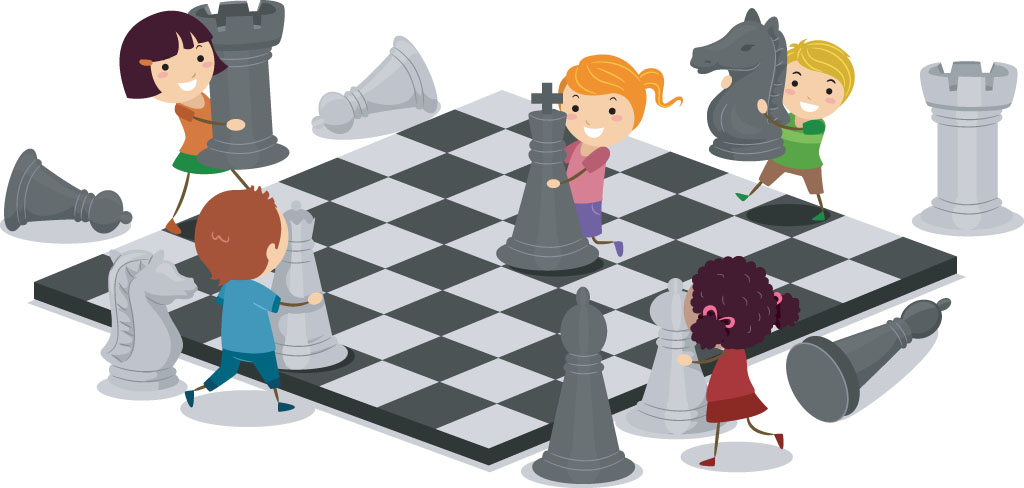 Утверждаю:И.о.заведующего МБДОУ ДСКВ № 64Приказ №_______от «_____»_____________2015г.____________________Н.В. Тур1. Наименование дополнительной бесплатной образовательной услугиПрограмма дополнительной бесплатной образовательной услуги по обучению игре в шахматы детей старшего дошкольного возраста 2. Основание для разработкипрограммыЗакон РФ «Об образовании» от 29.12.2012 № 273 – ФЗ (ред. От 23.07. 2013);  Приказ Министерства образования и науки РФ от 30.08.2013 №1014 «Порядок организации и осуществления образовательной деятельности по основным общеобразовательным программам - образовательным программам дошкольного Приказ Министерства образования и науки РФ от 17.10.2013 № 1155 «Об утверждении федерального государственного образовательного стандарта дошкольного образования»;Закон РФ от 07.05.1992г. №2300-1 «О защите прав потребителей»;Программа: Развитие образования города Нижневартовска на 2015 – 2020 гг.;Программа «Развитие МБДОУ ДСКВ № 64»Пингвинёнок»»;СанПиН 2.4.1.3049-13 «Санитарно-эпидемиологические требования к устройству, содержанию и организации режима работы дошкольных образовательных организаций».3. Заказчик программыРодительская общественность;Коллектив МБДОУ ДСКВ № 64 «Пингвинёнок».4. Организация исполнитель программыМуниципальное бюджетное дошкольное образовательное учреждение детский сад комбинированного вида № 64 «Пингвинёнок», (далее – МБДОУ ДСКВ № 64)5. Целевая  группаДети старшего дошкольного возраста 6 - 7 лет6. Составители программыВоспитатель I квалификационной категории  Фертилюк Е.И.7. Цель программыОбучение детей дошкольного возраста игре в шахматы; развитие специальных способностей ребенка, развитие ключевых компетенций посредством игры в шахматы.8. Задачи программыРасширить кругозор, пополнить знания, активизировать мыслительную деятельность дошкольника;Учить ориентироваться на плоскости, тренировать логическое мышление и память, наблюдательность, внимание и т.п.;Выработать у ребенка настойчивость, выдержку, волю, спокойствие, уверенность в своих силах и стойкий характер;Окунуть детей в мир сказок и превращений обыкновенной доски и фигур в волшебные, заинтересовать красотой и изяществом отдельных ходов, шахматных комбинаций; Научить находить в обыкновенном – необыкновенное, получать эстетическое наслаждение, восхищаться удивительной игрой. Обогащать детскую фантазию; Помочь детям стать сильными духом, преодолеть себя, достичь вершин мастерства; Воспитывать лидерство, стремление стать первым, завоевать высшие награды и титулы; Развивать организованность, гармоничное физическое и интеллектуальное развитие через длительные тренировки для поддержания формы, самообладания и эмоциональной устойчивости;Осуществлять всестороннее физическое   развитие  воспитанников.9.Ожидаемые результатыПо итогам освоения программы дети будут:иметь представление о шахматной доске, ориентироваться на ней;различать и называть шахматные фигуры;правильно расставлять шахматные фигуры на шахматной доске в начальное положение;иметь представление об элементарных правилах игры;играть малым числом фигур;иметь представление об истории шахмат и выдающихся шахматистах;владеть основными шахматными терминами;правильно применять элементарные правила игры;иметь представление о некоторых тактических приемах;активно общаться со сверстниками;отвечать на вопрос воспитателя;вступать в речевые контакты со взрослыми и сверстниками по разным поводам;договариваться о совместной игре.10.Срок реализации программы1 год№Дети старшего дошкольного возрастаПродолжительность занятияКоличество занятий в неделюКоличество занятий в месяцКоличество занятий в год (сентябрь – май)1Дополнительная образовательная услуга «Шахматы»30 минут1436Май:3 неделя – мониторинг;4 неделя - итоговые мероприятия № занятияТема занятияКол - во часовОборудование и наглядные пособияДатаВводное занятие. Основы техники безопасности.1Плакаты, буклеты.сентябрьЗнакомство с шахматной доской. Белые и черные поля.1Плакаты, буклеты.Интерактивная доска.Видео - занятие.Рабочая тетрадь.сентябрьГоризонталь,Вертикаль.1Интерактивная доска.Видео - занятие.Рабочая тетрадь.сентябрьДиагональ. Центр.1Интерактивная доска.Видео - занятие.Рабочая тетрадь.сентябрьПовторениепрограммногоматериала.1Занимательные задания.Рабочая тетрадь.Шахматная доска, шахматы.октябрьЗнакомство с фигурами.1Шахматная доска, шахматы.Видео - занятие.октябрьРасстановка фигур.1Шахматная доска, шахматы.Игровые задания.октябрьРабота по проекту.1Интерактивная доска.Видео - занятие.Рабочая тетрадь.октябрьРабота по проекту.1Интерактивная доска.Видео - занятие.Рабочая тетрадь.Занимательные задания.ноябрьЛадья. Ход. Ход ладьи. Взятие.1Интерактивная доска.Шахматная доска, шахматы.Рабочая тетрадь.ноябрьПовторениепрограммного материала.1Дидактические игры.Занимательные задания.Рабочая тетрадь.ноябрьРабота по проекту.1Интерактивная доска.Видео - занятие.Рабочая тетрадь.ноябрьСлон. Ход слона, взятие.1Шахматная доска, шахматы.Интерактивная доска.Рабочая тетрадь.декабрьЛадья против слона. Термин “стоять под боем”.1Шахматная доска, шахматы.Интерактивная доска.Рабочая тетрадьдекабрьПовторениепрограммногоматериала.1Дидактические игры.Занимательные задания.Рабочая тетрадь.декабрьРабота по проекту.1Интерактивная доска.Видео - занятие.Рабочая тетрадь.декабрьРабота по проекту..1Интерактивная доска.Видео - занятие.Рабочая тетрадь.Занимательные задания.январьФерзь. Ход ферзя, взятие.1Шахматная доска, шахматы.Интерактивная доска.Рабочая тетрадьянварьФерзь против ладьи и слона.1Шахматная доска, шахматы.Интерактивная доска.Рабочая тетрадьянварьРабота по проекту.1Интерактивная доска.Видео - занятие.Рабочая тетрадь.февральПовторениепрограммногоматериала.Шахматный турнир.1Занимательные задания.Рабочая тетрадь.Шахматная доска, шахматы.Интерактивная доска.Шахматные часы.февральКонь - легкая фигура.Ход коня, взятие.1Шахматная доска, шахматы.Интерактивная доска.Рабочая тетрадьфевральКонь против других фигур.1Шахматная доска, шахматы.Интерактивная доска.Рабочая тетрадьфевральПешка. Ход пешки. Место пешек в начальном положении.1Шахматная доска, шахматы.Интерактивная доска.Рабочая тетрадьмартХод пешки, взятие. Взятие на проходе.1Шахматная доска, шахматы.Интерактивная доска.Рабочая тетрадьмартПревращение пешки в различные фигуры.1Шахматная доска, шахматы.Интерактивная доска.Рабочая тетрадьмартПешка против ферзя, ладьи, коня, слона.1Шахматная доска, шахматы.Интерактивная доска.Рабочая тетрадьмартПовторениепрограммногоматериала.Учебные турниры.1Занимательные задания.Рабочая тетрадь.Шахматная доска, шахматы.Интерактивная доска.Шахматные часы.мартРабота по проекту.1Интерактивная доска.Видео - занятие.Рабочая тетрадь.апрельКороль. Ход короля, взятие. Короля не бьют.1Шахматная доска, шахматы.Интерактивная доска.Рабочая тетрадьапрельШах ферзем, ладьей, слоном.1Видео - занятие.Шахматная доска, шахматы.Интерактивная доска.Рабочая тетрадьапрельШах конем, пешкой. Защита от шаха.1Видео - занятие.Шахматная доска, шахматы.Интерактивная доска.Рабочая тетрадьапрельЦель игры. Мат ферзем, ладьей.1Шахматная доска, шахматы.Интерактивная доска.Рабочая тетрадьмайМат слоном, конем, пешкой.1Шахматная доска, шахматы.Интерактивная доска.Рабочая тетрадьмайМат в один ход. Простые примеры.1Шахматная доска, шахматы.Интерактивная доска.Рабочая тетрадьмайИтоговаяаттестация.Заключительное.Внутрикружковый турнир.1Шахматная доска, шахматы.Шахматные часы.майИтого:36